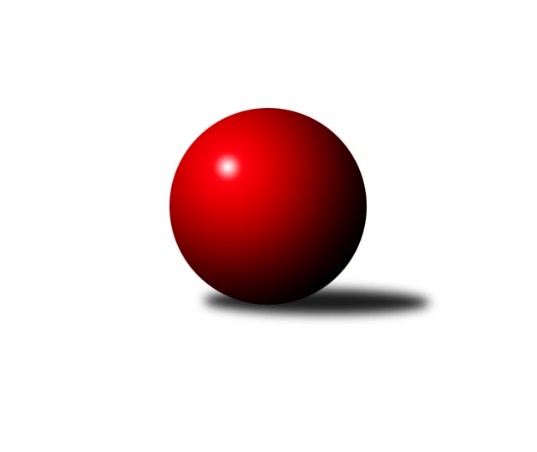 Č.3Ročník 2018/2019	3.5.2024 Krajská soutěž 1.třídy KV 2018/2019Statistika 3. kolaTabulka družstev:		družstvo	záp	výh	rem	proh	skore	sety	průměr	body	plné	dorážka	chyby	1.	So.Útvina B	3	3	0	0	32 : 4 	(13.0 : 6.0)	1516	6	1085	432	38	2.	SKK K.Vary C	3	3	0	0	29 : 7 	(15.0 : 5.0)	1666	6	1167	499	37.7	3.	Loko Cheb D	3	3	0	0	26 : 10 	(9.0 : 9.0)	1567	6	1096	471	29	4.	Slovan KV C	2	1	0	1	14 : 10 	(7.0 : 8.0)	1549	2	1095	454	44	5.	TJ Lomnice E	2	1	0	1	12 : 12 	(6.0 : 9.0)	1565	2	1074	491	38.5	6.	TJ Lomnice F	3	1	0	2	17 : 19 	(10.0 : 10.0)	1538	2	1110	428	53.7	7.	Kuželky Aš D	3	1	0	2	14 : 22 	(10.0 : 8.0)	1601	2	1115	486	37	8.	Jáchymov C	2	1	0	1	8 : 16 	(7.0 : 5.0)	1462	2	1053	409	57.5	9.	TJ Lomnice G	2	0	0	2	4 : 20 	(6.0 : 10.0)	1476	0	1052	425	58.5	10.	TJ Lomnice H	2	0	0	2	4 : 20 	(6.0 : 10.0)	1419	0	1036	383	65	11.	So.Útvina C	3	0	0	3	8 : 28 	(7.0 : 16.0)	1449	0	1028	420	49.3Tabulka doma:		družstvo	záp	výh	rem	proh	skore	sety	průměr	body	maximum	minimum	1.	SKK K.Vary C	3	3	0	0	29 : 7 	(15.0 : 5.0)	1666	6	1696	1640	2.	So.Útvina B	2	2	0	0	22 : 2 	(8.0 : 3.0)	1575	4	1596	1553	3.	Loko Cheb D	2	2	0	0	18 : 6 	(5.0 : 5.0)	1660	4	1683	1636	4.	TJ Lomnice F	2	1	0	1	14 : 10 	(9.0 : 7.0)	1559	2	1569	1548	5.	Jáchymov C	0	0	0	0	0 : 0 	(0.0 : 0.0)	0	0	0	0	6.	Kuželky Aš D	0	0	0	0	0 : 0 	(0.0 : 0.0)	0	0	0	0	7.	Slovan KV C	1	0	0	1	4 : 8 	(3.0 : 4.0)	1599	0	1599	1599	8.	TJ Lomnice E	1	0	0	1	4 : 8 	(2.0 : 6.0)	1518	0	1518	1518	9.	So.Útvina C	1	0	0	1	4 : 8 	(4.0 : 4.0)	1472	0	1472	1472	10.	TJ Lomnice G	1	0	0	1	2 : 10 	(3.0 : 5.0)	1422	0	1422	1422	11.	TJ Lomnice H	1	0	0	1	2 : 10 	(4.0 : 4.0)	1405	0	1405	1405Tabulka venku:		družstvo	záp	výh	rem	proh	skore	sety	průměr	body	maximum	minimum	1.	Slovan KV C	1	1	0	0	10 : 2 	(4.0 : 4.0)	1499	2	1499	1499	2.	So.Útvina B	1	1	0	0	10 : 2 	(5.0 : 3.0)	1458	2	1458	1458	3.	TJ Lomnice E	1	1	0	0	8 : 4 	(4.0 : 3.0)	1611	2	1611	1611	4.	Loko Cheb D	1	1	0	0	8 : 4 	(4.0 : 4.0)	1474	2	1474	1474	5.	Kuželky Aš D	3	1	0	2	14 : 22 	(10.0 : 8.0)	1601	2	1606	1595	6.	Jáchymov C	2	1	0	1	8 : 16 	(7.0 : 5.0)	1462	2	1532	1391	7.	SKK K.Vary C	0	0	0	0	0 : 0 	(0.0 : 0.0)	0	0	0	0	8.	TJ Lomnice F	1	0	0	1	3 : 9 	(1.0 : 3.0)	1517	0	1517	1517	9.	TJ Lomnice G	1	0	0	1	2 : 10 	(3.0 : 5.0)	1530	0	1530	1530	10.	TJ Lomnice H	1	0	0	1	2 : 10 	(2.0 : 6.0)	1433	0	1433	1433	11.	So.Útvina C	2	0	0	2	4 : 20 	(3.0 : 12.0)	1428	0	1467	1388Tabulka podzimní části:		družstvo	záp	výh	rem	proh	skore	sety	průměr	body	doma	venku	1.	So.Útvina B	3	3	0	0	32 : 4 	(13.0 : 6.0)	1516	6 	2 	0 	0 	1 	0 	0	2.	SKK K.Vary C	3	3	0	0	29 : 7 	(15.0 : 5.0)	1666	6 	3 	0 	0 	0 	0 	0	3.	Loko Cheb D	3	3	0	0	26 : 10 	(9.0 : 9.0)	1567	6 	2 	0 	0 	1 	0 	0	4.	Slovan KV C	2	1	0	1	14 : 10 	(7.0 : 8.0)	1549	2 	0 	0 	1 	1 	0 	0	5.	TJ Lomnice E	2	1	0	1	12 : 12 	(6.0 : 9.0)	1565	2 	0 	0 	1 	1 	0 	0	6.	TJ Lomnice F	3	1	0	2	17 : 19 	(10.0 : 10.0)	1538	2 	1 	0 	1 	0 	0 	1	7.	Kuželky Aš D	3	1	0	2	14 : 22 	(10.0 : 8.0)	1601	2 	0 	0 	0 	1 	0 	2	8.	Jáchymov C	2	1	0	1	8 : 16 	(7.0 : 5.0)	1462	2 	0 	0 	0 	1 	0 	1	9.	TJ Lomnice G	2	0	0	2	4 : 20 	(6.0 : 10.0)	1476	0 	0 	0 	1 	0 	0 	1	10.	TJ Lomnice H	2	0	0	2	4 : 20 	(6.0 : 10.0)	1419	0 	0 	0 	1 	0 	0 	1	11.	So.Útvina C	3	0	0	3	8 : 28 	(7.0 : 16.0)	1449	0 	0 	0 	1 	0 	0 	2Tabulka jarní části:		družstvo	záp	výh	rem	proh	skore	sety	průměr	body	doma	venku	1.	Slovan KV C	0	0	0	0	0 : 0 	(0.0 : 0.0)	0	0 	0 	0 	0 	0 	0 	0 	2.	So.Útvina C	0	0	0	0	0 : 0 	(0.0 : 0.0)	0	0 	0 	0 	0 	0 	0 	0 	3.	So.Útvina B	0	0	0	0	0 : 0 	(0.0 : 0.0)	0	0 	0 	0 	0 	0 	0 	0 	4.	Jáchymov C	0	0	0	0	0 : 0 	(0.0 : 0.0)	0	0 	0 	0 	0 	0 	0 	0 	5.	TJ Lomnice H	0	0	0	0	0 : 0 	(0.0 : 0.0)	0	0 	0 	0 	0 	0 	0 	0 	6.	Loko Cheb D	0	0	0	0	0 : 0 	(0.0 : 0.0)	0	0 	0 	0 	0 	0 	0 	0 	7.	TJ Lomnice F	0	0	0	0	0 : 0 	(0.0 : 0.0)	0	0 	0 	0 	0 	0 	0 	0 	8.	Kuželky Aš D	0	0	0	0	0 : 0 	(0.0 : 0.0)	0	0 	0 	0 	0 	0 	0 	0 	9.	TJ Lomnice G	0	0	0	0	0 : 0 	(0.0 : 0.0)	0	0 	0 	0 	0 	0 	0 	0 	10.	TJ Lomnice E	0	0	0	0	0 : 0 	(0.0 : 0.0)	0	0 	0 	0 	0 	0 	0 	0 	11.	SKK K.Vary C	0	0	0	0	0 : 0 	(0.0 : 0.0)	0	0 	0 	0 	0 	0 	0 	0 Zisk bodů pro družstvo:		jméno hráče	družstvo	body	zápasy	v %	dílčí body	sety	v %	1.	Rudolf Schimmer 	TJ Lomnice F 	6	/	3	(100%)		/		(%)	2.	Libor Kupka 	SKK K.Vary C 	6	/	3	(100%)		/		(%)	3.	Václav Vlček 	So.Útvina B 	6	/	3	(100%)		/		(%)	4.	Václav Kříž st.	So.Útvina B 	6	/	3	(100%)		/		(%)	5.	Václav Buďka 	Kuželky Aš D 	6	/	3	(100%)		/		(%)	6.	Blanka Martínková 	SKK K.Vary C 	5	/	3	(83%)		/		(%)	7.	Blanka Pešková 	SKK K.Vary C 	4	/	2	(100%)		/		(%)	8.	Radek Plechatý 	TJ Lomnice E 	4	/	2	(100%)		/		(%)	9.	Marcel Toužimský 	Slovan KV C 	4	/	2	(100%)		/		(%)	10.	Michaela Čejková 	Slovan KV C 	4	/	2	(100%)		/		(%)	11.	Jan Adam 	Loko Cheb D  	4	/	2	(100%)		/		(%)	12.	Jiří Kubínek 	So.Útvina C 	4	/	2	(100%)		/		(%)	13.	Karel Pejšek 	So.Útvina B 	4	/	3	(67%)		/		(%)	14.	Luděk Pánek 	So.Útvina B 	4	/	3	(67%)		/		(%)	15.	Ladislav Litvák 	TJ Lomnice F 	4	/	3	(67%)		/		(%)	16.	Vladimír Krýsl 	Loko Cheb D  	4	/	3	(67%)		/		(%)	17.	Pavel Pazdera 	SKK K.Vary C 	2	/	1	(100%)		/		(%)	18.	Lucie Kožíšková 	TJ Lomnice G 	2	/	1	(100%)		/		(%)	19.	Hanuš Slavík 	TJ Lomnice E 	2	/	1	(100%)		/		(%)	20.	Martin Bezouška 	Jáchymov C 	2	/	1	(100%)		/		(%)	21.	František Burian 	TJ Lomnice F 	2	/	1	(100%)		/		(%)	22.	Sabina Heroldová 	Jáchymov C 	2	/	2	(50%)		/		(%)	23.	Daniel Hussar 	Loko Cheb D  	2	/	2	(50%)		/		(%)	24.	Pavel Schubert 	Loko Cheb D  	2	/	2	(50%)		/		(%)	25.	Pavel Feksa 	Loko Cheb D  	2	/	2	(50%)		/		(%)	26.	Iva Knesplová Koubková 	TJ Lomnice G 	2	/	2	(50%)		/		(%)	27.	Petr Koubek 	TJ Lomnice H 	2	/	2	(50%)		/		(%)	28.	Kateřina Klierová 	TJ Lomnice H 	2	/	2	(50%)		/		(%)	29.	Libuše Korbelová 	TJ Lomnice E 	2	/	2	(50%)		/		(%)	30.	Pavel Sýkora 	So.Útvina C 	2	/	2	(50%)		/		(%)	31.	Vladimír Štýber 	Slovan KV C 	2	/	2	(50%)		/		(%)	32.	Tomáš Viczmandi 	Kuželky Aš D 	2	/	3	(33%)		/		(%)	33.	Vít Červenka 	So.Útvina C 	2	/	3	(33%)		/		(%)	34.	Milada Viewegová 	Kuželky Aš D 	2	/	3	(33%)		/		(%)	35.	Daniel Furch 	TJ Lomnice F 	1	/	2	(25%)		/		(%)	36.	Petra Frančeková 	TJ Lomnice G 	0	/	1	(0%)		/		(%)	37.	Silva Čedíková 	TJ Lomnice G 	0	/	1	(0%)		/		(%)	38.	Jiří Plavec 	Kuželky Aš D 	0	/	1	(0%)		/		(%)	39.	Andrea Ječmenová 	TJ Lomnice H 	0	/	1	(0%)		/		(%)	40.	Václav Basl 	TJ Lomnice E 	0	/	1	(0%)		/		(%)	41.	Josef Kusovský 	Jáchymov C 	0	/	1	(0%)		/		(%)	42.	Jana Kožíšková 	TJ Lomnice G 	0	/	1	(0%)		/		(%)	43.	Jaroslava Chlupová 	Slovan KV C 	0	/	1	(0%)		/		(%)	44.	Hedvika Besedová 	Slovan KV C 	0	/	1	(0%)		/		(%)	45.	Hana Makarová 	Jáchymov C 	0	/	2	(0%)		/		(%)	46.	Jana Danyová 	Jáchymov C 	0	/	2	(0%)		/		(%)	47.	Radek Cholopov 	TJ Lomnice H 	0	/	2	(0%)		/		(%)	48.	Marie Hertelová 	Kuželky Aš D 	0	/	2	(0%)		/		(%)	49.	Jitka Červenková 	So.Útvina C 	0	/	2	(0%)		/		(%)	50.	Lucie Maněnová 	TJ Lomnice E 	0	/	2	(0%)		/		(%)	51.	Luboš Kožíšek 	TJ Lomnice G 	0	/	2	(0%)		/		(%)	52.	Jaroslav Palán 	So.Útvina C 	0	/	3	(0%)		/		(%)	53.	Václav Šnajdr 	SKK K.Vary C 	0	/	3	(0%)		/		(%)	54.	František Krátký 	TJ Lomnice F 	0	/	3	(0%)		/		(%)Průměry na kuželnách:		kuželna	průměr	plné	dorážka	chyby	výkon na hráče	1.	Lokomotiva Cheb, 1-2	1611	1117	493	36.3	(402.8)	2.	Karlovy Vary, 1-4	1599	1126	473	38.8	(400.0)	3.	Lomnice, 1-4	1498	1069	429	52.8	(374.6)	4.	Sokol Útvina, 1-2	1479	1052	426	44.0	(369.8)	5.	Jáchymov, 1-2	0	0	0	0.0	(0.0)	6.	- volno -, 1-4	0	0	0	0.0	(0.0)Nejlepší výkony na kuželnách:Lokomotiva Cheb, 1-2Loko Cheb D 	1683	3. kolo	Pavel Schubert 	Loko Cheb D 	489	3. koloLoko Cheb D 	1636	1. kolo	Pavel Feksa 	Loko Cheb D 	451	3. koloKuželky Aš D	1595	1. kolo	Tomáš Viczmandi 	Kuželky Aš D	424	1. koloTJ Lomnice G	1530	3. kolo	Vladimír Krýsl 	Loko Cheb D 	422	1. kolo		. kolo	Daniel Hussar 	Loko Cheb D 	416	1. kolo		. kolo	Iva Knesplová Koubková 	TJ Lomnice G	414	3. kolo		. kolo	Václav Buďka 	Kuželky Aš D	409	1. kolo		. kolo	Helena Gladavská 	Loko Cheb D 	403	1. kolo		. kolo	Pavel Schubert 	Loko Cheb D 	395	1. kolo		. kolo	Jan Adam 	Loko Cheb D 	387	3. koloKarlovy Vary, 1-4SKK K.Vary C	1696	1. kolo	Libor Kupka 	SKK K.Vary C	464	1. koloSKK K.Vary C	1663	3. kolo	Blanka Martínková 	SKK K.Vary C	453	2. koloSKK K.Vary C	1640	2. kolo	Michaela Čejková 	Slovan KV C	449	2. koloTJ Lomnice E	1611	2. kolo	Radek Plechatý 	TJ Lomnice E	447	2. koloKuželky Aš D	1606	2. kolo	Blanka Pešková 	SKK K.Vary C	445	1. koloSlovan KV C	1599	2. kolo	Václav Buďka 	Kuželky Aš D	444	2. koloTJ Lomnice F	1517	1. kolo	Marcel Toužimský 	Slovan KV C	441	2. koloSo.Útvina C	1467	3. kolo	Libor Kupka 	SKK K.Vary C	430	2. kolo		. kolo	Pavel Pazdera 	SKK K.Vary C	428	3. kolo		. kolo	Blanka Martínková 	SKK K.Vary C	424	3. koloLomnice, 1-4Kuželky Aš D	1603	3. kolo	Libuše Korbelová 	TJ Lomnice E	449	3. koloTJ Lomnice F	1569	2. kolo	Václav Buďka 	Kuželky Aš D	443	3. koloTJ Lomnice F	1548	3. kolo	Rudolf Schimmer 	TJ Lomnice F	440	3. koloJáchymov C	1532	1. kolo	František Burian 	TJ Lomnice F	439	2. koloTJ Lomnice E	1523	3. kolo	Marcel Toužimský 	Slovan KV C	437	1. koloTJ Lomnice E	1518	1. kolo	Libuše Korbelová 	TJ Lomnice E	408	1. koloSlovan KV C	1499	1. kolo	Josef Zvěřina 	TJ Lomnice H	407	3. koloTJ Lomnice H	1473	3. kolo	Michaela Čejková 	Slovan KV C	405	1. koloSo.Útvina B	1458	2. kolo	Marie Hertelová 	Kuželky Aš D	400	3. koloTJ Lomnice H	1433	2. kolo	Václav Kříž st.	So.Útvina B	397	2. koloSokol Útvina, 1-2So.Útvina B	1596	3. kolo	Václav Vlček 	So.Útvina B	431	1. koloSo.Útvina B	1553	1. kolo	Václav Vlček 	So.Útvina B	428	3. koloLoko Cheb D 	1474	2. kolo	Václav Kříž st.	So.Útvina B	420	1. koloSo.Útvina C	1472	2. kolo	Vít Červenka 	So.Útvina C	417	2. koloJáchymov C	1391	3. kolo	Václav Kříž st.	So.Útvina B	408	3. koloSo.Útvina C	1388	1. kolo	Jana Danyová 	Jáchymov C	396	3. kolo		. kolo	Vít Červenka 	So.Útvina C	395	1. kolo		. kolo	Pavel Feksa 	Loko Cheb D 	389	2. kolo		. kolo	Luděk Pánek 	So.Útvina B	389	3. kolo		. kolo	Luděk Pánek 	So.Útvina B	381	1. koloJáchymov, 1-2- volno -, 1-4Četnost výsledků:	9.0 : 3.0	1x	8.0 : 4.0	1x	6.0 : 6.0	1x	4.0 : 8.0	4x	2.0 : 10.0	2x	12.0 : 0.0	1x	10.0 : 2.0	5x